Narwhal Population Chart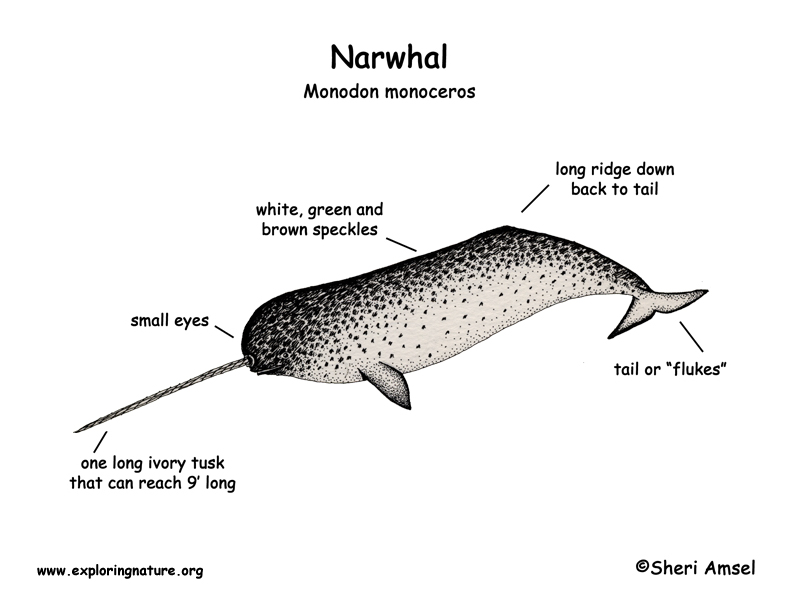 YearsWorldwide Population of Narwhals200020,000200225,000200434,000200640,000200853,000201060,000201280,000